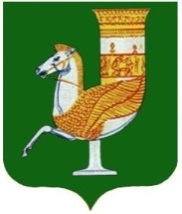 П О С Т А Н О В Л Е Н И Е АДМИНИСТРАЦИИ МУНИЦИПАЛЬНОГО  ОБРАЗОВАНИЯ «КРАСНОГВАРДЕЙСКИЙ РАЙОН»От 29.12.2022г. № 1116с. КрасногвардейскоеО Комиссии муниципального образования «Красногвардейский район» по увековечению памяти о выдающихся событиях и деятелях В соответствии с Федеральным законом от 6 октября 2003 года № 131-ФЗ «Об общих принципах организации местного самоуправления в Российской Федерации», во исполнение решения СНД МО «Красногвардейский район» от 01 ноября 2022 года № 6 «Об утверждении Положения о порядке установки мемориальных досок (памятных знаков) на территории муниципального образования «Красногвардейский район» и присвоения муниципальным учреждениям и предприятиям имен государственных и общественных деятелей, выдающихся граждан муниципального образования «Красногвардейский район», руководствуясь Уставом МО «Красногвардейский  район» ПОСТАНОВЛЯЮ:1. Создать Комиссию муниципального образования «Красногвардейский район» по увековечению памяти о выдающихся событиях и деятелях в составе согласно приложению к настоящему постановлению. (Приложение № 1).2. Утвердить регламент работы Комиссии муниципального образования «Красногвардейский район» по увековечению памяти о выдающихся событиях и деятелях. (Приложение № 2).3. Опубликовать настоящее постановление в районной газете «Дружба» и разместить на официальном сайте органов местного самоуправления МО «Красногвардейский район» в сети «Интернет».4. Контроль за исполнением данного постановления возложить на первого заместителя главы администрации МО «Красногвардейский район».5. Настоящее постановление вступает в силу с момента его опубликования.Глава МО «Красногвардейский район»                                                     Т.И. ГубжоковПриложение № 1   к  постановлению администрации МО «Красногвардейский  район»от 29.12.2022г. № 1116Состав Комиссии муниципального образования «Красногвардейский район» по увековечению памяти о выдающихся событиях и деятелях Председатель Комиссии- Глава МО «Красногвардейский район»;Заместитель председателя комиссии - Председатель СНД МО «Красногвардейский район»;Заместитель председателя Комиссии - первый заместитель главы администрации МО «Красногвардейский район»;Секретарь Комиссии - начальник отдела архитектуры и градостроительства администрации МО «Красногвардейский район»;Члены комиссии:- Заместитель главы администрации МО «Красногвардейский район» по вопросам строительства, ЖКХ, ТЭК, связи, транспорта, архитектуры, благоустройства и охраны окружающей среды;-Заместитель главы администрации МО «Красногвардейский район» по  вопросам экономической политики и сельского хозяйства – начальник управления сельского хозяйства; -Управляющий делами администрации МО «Красногвардейский район»-начальник общего отдела;- Начальник правового отдела администрации МО «Красногвардейский район»;- Начальник управления образования администрации МО «Красногвардейский район»;- Начальник управления культуры и кино администрации МО «Красногвардейский район»;- Начальник отдела по делам архивов администрации МО «Красногвардейский район»;- Начальник управления финансов администрации МО «Красногвардейский район»;- Начальник отдела земельно-имущественных отношений администрации МО «Красногвардейский район»;- Главный редактор МП «Редакция газеты «Дружба»;- Председатель Общественной организации ветеранов (пенсионеров) войны, труда, вооруженных сил и правоохранительных органов Красногвардейского района (по согласованию);- Председатель постоянной комиссии СНД МО «Красногвардейский район» по аграрным вопросам, имущественным и земельным отношениям (по согласованию);- Глава соответствующего сельского поселения МО «Красногвардейский район» (по согласованию).И.о управляющего делами администрации района – начальника общего отдела		                                                                 Х.Н. ХутовПриложение № 2   к  постановлению администрации МО «Красногвардейский  район»от 29.12.2022г. № 1116Регламент работы Комиссии муниципального образования «Красногвардейский район» по увековечению памяти о выдающихся событиях и деятеляхОбщие положения1. Настоящий регламент разработан во исполнение решения СНД МО «Красногвардейский район» от 01 ноября 2022 года № 6 «Об утверждении Положения о порядке установки мемориальных досок (памятных знаков) на территории муниципального образования «Красногвардейский район» и присвоения муниципальным учреждениям и предприятиям имен государственных и общественных деятелей, выдающихся граждан муниципального образования «Красногвардейский район» (далее – решение СНД МО «Красногвардейский район» № 6 от 01.11.2022 г.).2. Комиссия муниципального образования «Красногвардейский район» по увековечению памяти о выдающихся событиях и деятелях (далее - Комиссия) является постоянно действующим органом, образованным для рассмотрения ходатайств об установке мемориальных досок (памятных знаков) на территории муниципального образования «Красногвардейский район» и присвоении муниципальным учреждениям и предприятиям имен государственных общественных деятелей, выдающихся граждан муниципального образования «Красногвардейский район» (далее – ходатайства).3. Комиссия в своей деятельности руководствуется требованиями действующего законодательства Российской Федерации и Республики Адыгея, Уставом МО «Красногвардейский район», Положением о порядке установки мемориальных досок (памятных знаков) на территории муниципального образования «Красногвардейский район» и присвоения муниципальным учреждениям и предприятиям имен государственных и общественных деятелей, выдающихся граждан муниципального образования «Красногвардейский район», утвержденным решением СНД МО «Красногвардейский район» № 6 от 01.11.2022 г., а также настоящим Регламентом.Полномочия Комиссии4.К полномочиям Комиссии относится:4.1. рассмотрение ходатайств, поступивших на имя главы МО «Красногвардейский район», по вопросам установки мемориальных досок (памятных знаков) на территории муниципального образования «Красногвардейский район» и присвоения муниципальным учреждениям и предприятиям имен государственных и общественных деятелей, выдающихся граждан муниципального образования «Красногвардейский район».4.2. определение целесообразности установки мемориальных досок (памятных знаков) на территории муниципального образования «Красногвардейский район» и присвоения муниципальным учреждениям и предприятиям имен государственных и общественных деятелей, выдающихся граждан муниципального образования «Красногвардейский район»  на территории муниципального образования.Порядок работы Комиссии5. В состав Комиссии входят: Председатель Комиссии, заместители председателя Комиссии, секретарь Комиссии, члены Комиссии.6. Председатель Комиссии осуществляет общее руководство деятельностью Комиссии. Председательствует на заседаниях, определяет по согласованию с другими членами Комиссии порядок рассмотрения вопросов, контролирует исполнение решений принятых Комиссией. 7. Заместитель председателя Комиссии исполняет обязанности председателя в случае его отсутствия. 8. Секретарь Комиссии осуществляет организационно-техническое обеспечение проведения заседания Комиссии, в том числе оформляет протоколы заседаний Комиссии по принятым решениям, информирует членов Комиссии о дате, времени и месте проведения заседания Комиссии.9. Заседание Комиссии проводится по мере поступления ходатайств. Дату, время и место проведения заседания Комиссии определяет председатель Комиссии. Члены Комиссии оповещаются о дате, времени, месте проведения заседания секретарем Комиссии.10. Заседание считается правомерным, если на нем присутствуют не менее половины общего состава Комиссии.11. Решения Комиссии принимаются путем открытого голосования большинством голосов присутствующих на заседании членов Комиссии, при равенстве голосов голос председательствующего является решающим.12. Срок рассмотрения поступившего ходатайства с приложенными документами   составляет 30 календарных дней с момента регистрации ходатайства в общем отделе администрации МО «Красногвардейский район».13. Решения, принимаемые Комиссией, оформляются протоколом заседания Комиссии, который подписывается председательствующим и секретарём Комиссии в течение 3 рабочих дней со дня заседания Комиссии. 14. Комиссия правомочна принимать следующие решения:14.1.Поддержать ходатайство и рекомендовать главе МО «Красногвардейский район» принять положительное решение по рассматриваемому ходатайству. 14.2. Отклонить ходатайство, мотивировав свое решение. В случае необходимости может рекомендовать инициатору  увековечить память значимых событий или выдающихся личностей в другой форме.В случае отклонения ходатайства секретарь Комиссии в течение 5 рабочих дней направляет инициатору мотивированное заключение Комиссии.15. Протокол заседания Комиссии, содержащий решение Комиссии, направляется главе МО «Красногвардейский район»  для принятия решения.16.Протоколы заседаний Комиссии хранятся в общем отделе администрации МО «Красногвардейский район». И.о управляющего делами администрации района – начальника общего отдела		                                                                 Х.Н. Хутов